UNIVERSIDADE FEDERAL DO ESTADO DO RIO DE JANEIRO – UNIRIO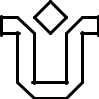 CENTRO DE LETRAS E ARTESESCOLA DE LETRASCERTIFICADO DE PARTICIPAÇÃO EM ATIVIDADE COMPLEMENTARNome do/a estudante:                                                                                                                                    Matrícula:                                             Além de preencher o formulário, o/a discente deve anexar os comprovantes das atividades para a coordenação ou docente responsável avaliar.Recomendamos que o/a estudante preencha o formulário semestralmente, sempre que houver atividades realizadas, em vez de aguardar até o final do curso para validar as horas (conforme Art. 3 da Ordem de Serviço PROGRAD n. 4, de 15 de junho de 2018).*Ver lista de códigos e atividades disponível no regulamento das atividades complementares na página http://www.unirio.br/escoladeletras/formularios.**Na maior parte dos casos, a coordenação valida as horas. Porém, em casos de participação em projetos de pesquisa, extensão ou ensino, o/a orientador/a deve assinar.Para preenchimento do/a estudante:Para preenchimento do/a estudante:Para preenchimento do/a estudante:Para preenchimento do/a estudante:Para preenchimento do/a estudante:Para preenchimento do/a estudante:Para preenchimento da coordenação ou docente responsável:Código*AtividadeDatas de início e fimAno e semestre letivoCarga horária solicitadaCoordenação ou docente responsável**Carga horária aprovada:Para preenchimento da coordenação ou docente responsável:Para preenchimento da coordenação ou docente responsável:TOTAL DA CARGA HORÁRIA APROVADAASSINATURA DA COORDENAÇÃO OU DOCENTE RESPONSÁVELMATRÍCULA